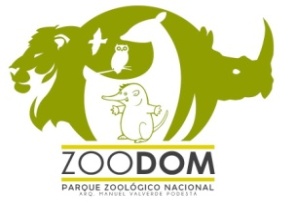 Parque Zoológico NacionalEMPLEADOS CONTRATADOSDurante el periodo del mes de Marzo 2021 no tenemos empleados contratados en nuestra institución.Para más información favor contactar: Lic. María Isabel PérezResponsable de Acceso a la Información (RAI) Teléfono: 809-378-2149 ext. 233Celular: 829-883-7758 Correo Electrónico: zooeduca@hotmail.es